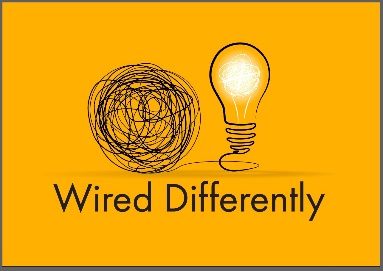 Wired Differently by Sara-Louise Ackrill Ltd124 City Road, London, England, EC1V 2NXsara.ackrill@wireddifferently.co.ukhttps://www.wireddifferently.co.uk/Virtual-Assistant-Service.php Limited Company number 13224578UTR number 144542728297QUOTATION TO								Name at emailaddress@gmail.com 		        	                                                                 DateTo provide a specialist admin support worker for neurodivergent client across all business functions. 		                                                                                                             TOTAL XXX p/wACTIVITYQTY (HOURS)RATE (PER HOUR)         AMOUNTNeurodiversity Specialist Business SupportXXX per week25.00              TOTAL